Accueil de Loisirs de Creney-Près-TroyesNote aux parentsMadame, Monsieur,La Caisse d’Allocations Familiales de l’Aube a décidé de remplacer les bons CAF versés aux familles par une aide directe aux gestionnaires d’Accueils de Loisirs à compter du 1er janvier 2016.Cette nouvelle aide est conditionnée par la mise en œuvre d’une véritable tarification modulée et encadrée, garantissant l’accessibilité de toutes les familles notamment les plus modestes.Cette nouvelle tarification comporte 6 tarifs, chaque tarif correspond à une tranche de quotient familial attribué par la Caisse d’Allocations Familiales en rapport avec les ressources déclarées par chaque allocataire. Si vous n’êtes pas allocataire de la CAF il faudra nous donner votre dernier avis d’imposition.TARIFS 2018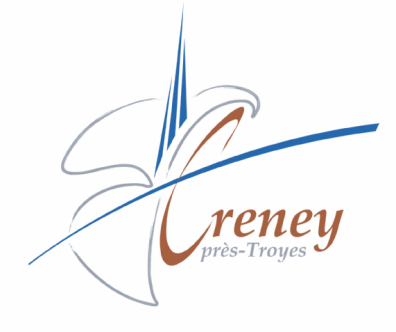 Département de l’Aube  - Arrondissement de Troyes——————   Canton de Creney   ——————Mairie de Creney-près-TroyesHabitants de Creney et VillechétifHabitants de Creney et VillechétifQuotient de 0 à 300 €Quotient de 301 à 500 €Quotient de 501 à 700 €Quotient de 701 à 900 €Quotient de 901 à 1100 €Quotient > 1101 €Journée avec repas 2,80 €3,50 €5,01 €7,17 €10,24 €12,80 €Journée sans repas 1,86 €2,33 €3,34 €4,77 €6,82 €8,52 €1/2 journée avec repas2,18 €2,72 €3,89 €5,56 €7,95 €9,94 €1/2 journée sans repas1,20 €1,49 € 2,15 €3,071 €4,38 €5,48 €ExtérieursQuotient de 0 à 300 €Quotient de 301 à 500 €Quotient de 501 à 700 €Quotient de 701 à 900 €Quotient de 901 à 1100 €Quotient > 1101 €Journée avec repas 3,92 €4,90 €7,02 €10,03 €14,34 €17,92 €Journée sans repas 2,62 €3,27 €4,68 €6,68 €9,54 €11,93 €1/2 journée avec repas3,04 €3,81 €5,45 €7,79 €10,13 €13,92 €1/2 journée sans repas1,68 €2,10 €3,00 €4,30 €6,15 €7,68 €